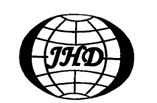 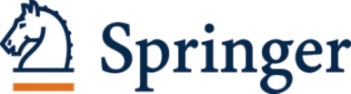 Copyright Transfer Statement The copyright to this article, including any graphic elements therein (e.g. illustrations, charts, moving images), is hereby assigned for good and valuable consideration to China Ship Scientific Research Center effective if and when the article is accepted for publication and to the extent assignable if assign ability is restricted for by applicable law or regulations (e.g. for U.S. government or crown employees). Author warrants (i) that he/she is the sole owner or has been authorized by any additional copyright owner to assign the right, (ii) that the article does not infringe any third party rights and no license from or payments to a third party is required to publish the article and (iii) that the article has not been previously published or licensed. The copyright assignment includes without limitation the exclusive, assignable and sublicense able right, unlimited in time and territory, to reproduce, publish, distribute, transmit, make available and store the article, including abstracts thereof, in all forms of media of expression now known or developed in the future, including pre- and reprints, translations, photographic reproductions and microform. Springer may use the article in whole or in part in electronic form, such as use in databases or data networks for display, print or download to stationary or portable devices. This includes interactive and multimedia use and the right to alter the article to the extent necessary for such use.  Authors may self-archive the Author’s accepted manuscript of their articles on their own websites. Authors may also deposit this version of the article in any repository, provided it is only made publicly available 12 months after official publication or later. He/she may not use the publisher‘s version (the final article), which is posted on SpringerLink and other Springer websites, for the purpose of self-archiving or deposit. Furthermore, the Author may only post his/her version provided acknowledgement is given to the original source of publication and a link is inserted to the published article on Springer‘s website. The link must be accompanied by the following text: „The final publication is available at link.springer.com”.Prior versions of the article published on non-commercial pre-print servers like arXiv. org can remain on these servers and/or can be updated with Author’s accepted version. The final published version (in pdf or html/xml format) cannot be used for this purpose. Acknowledgement needs to be given to the final publication and a link must be inserted to the published article on Springer’s website, accompanied by the text “The final publication is available at link.springer.com”. Author retains the right to use his/her article for his/her further scientific career by including the final published journal article in other publications such as dissertations and postdoctoral qualifications provided acknowledgement is given to the original source of publication.Author is requested to use the appropriate DOI for the article. Articles disseminated via link.springer.com are indexed, abstracted and referenced by many abstracting and information services, bibliographic networks, subscription agencies, library networks, and consortia.After submission of the agreement signed by the corresponding author, changes of authorship or in the order of the authors listed will not be accepted by Springer.Journal: Title of article:       Author(s): Author’s signature:       Date: